螺警官护平安 巧用芦笙宣禁毒近日，三江侗族自治县富禄乡青旗屯举行一年一度的芦笙大赛，湘黔桂三省交界村寨近百支芦笙队到场参加比赛。现场比赛精彩纷呈，侗、苗、瑶、壮等少数民族同胞身着特色服装盛装出行。通过以赛会友，让现场变成了一个少数民族之间交往交流交融的欢乐海洋，积极推动侗乡苗寨民俗文化交流、民族团结进步和社会和谐稳定。活动中，执勤民警、辅警巧借参加安保空闲时机，与县禁毒办禁毒社工一同开展禁毒宣传，用侗、苗、瑶、壮等家乡方言，向参加活动的少数民族群众讲解毒品种类及危害，让禁毒知识变得通俗易懂、朗朗上口，宣传方式十分接地气，通过近距离与群众沟通互动,面对面交流,认真讲解禁毒防毒知识，并对群众所提出问题,并逐一作出了解答,现场气氛浓厚热烈。今年以来，富禄乡在辖区内通过张贴海报、入户宣传、召开禁毒专题讲座等形式，进行宣传教育，提高人民群众参与禁毒斗争的责任感，在全社会形成禁毒工作的良好氛围。这也让广大少数民族群众充分认识到毒品的危害，有效提升了少数民族地区群众识毒、防毒、拒毒的能力和意识，营造了“全民禁毒、人人参与”浓厚氛围，取得了很好的社会效果。通讯员：何易（18577891118）、门琼州单  位：富禄乡龙奋村驻村工作组宣传图片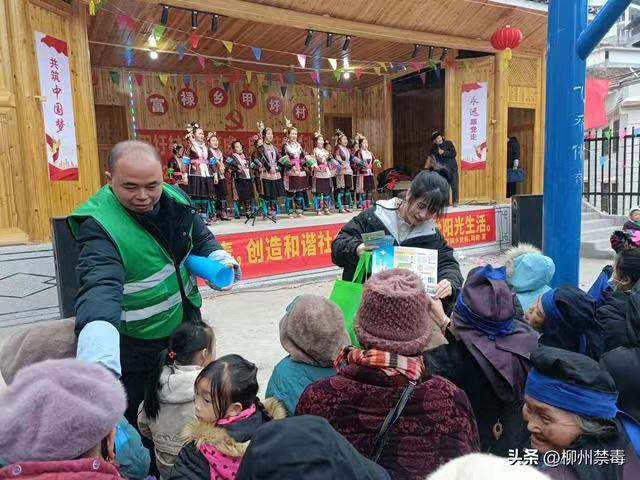 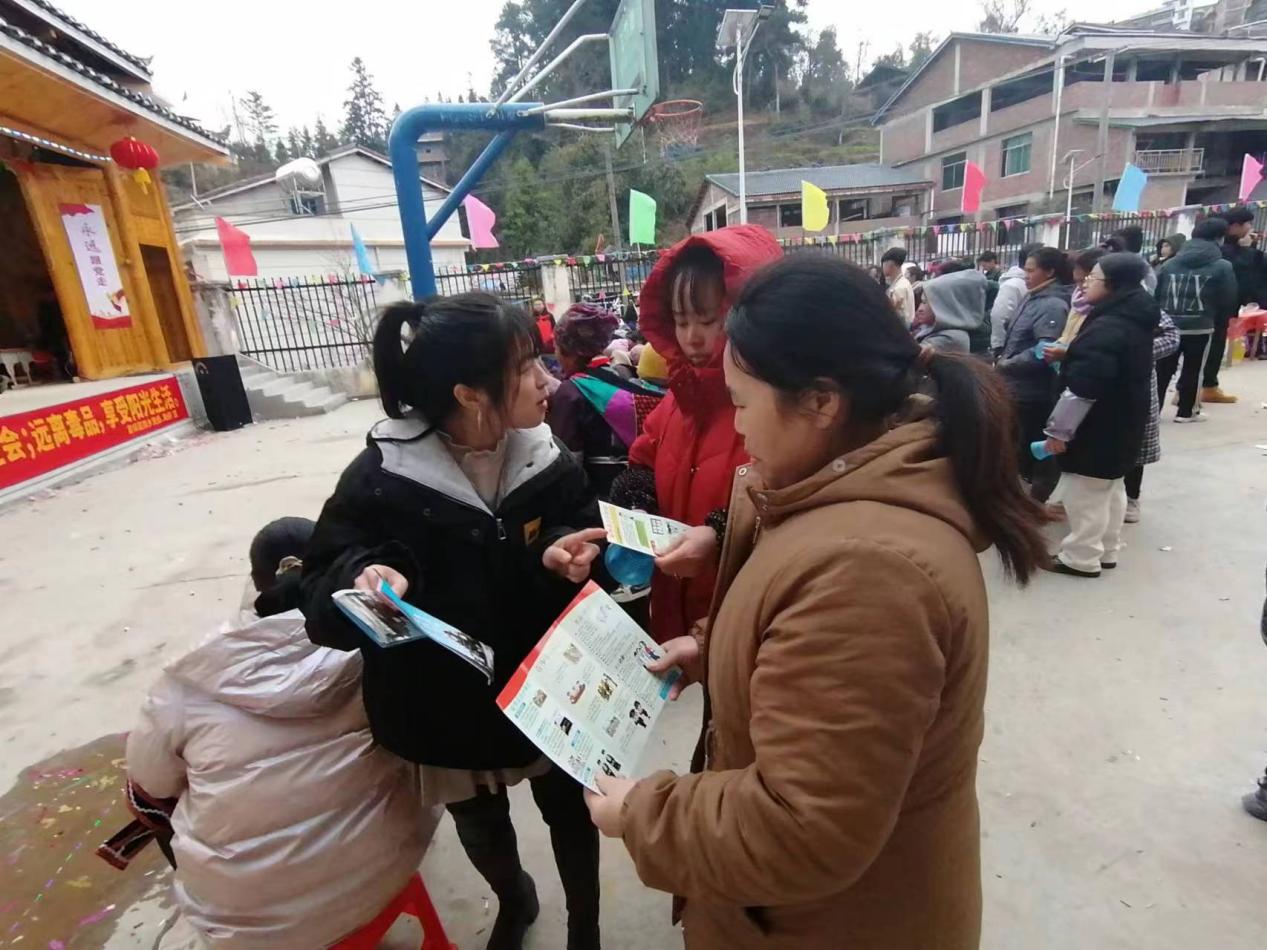 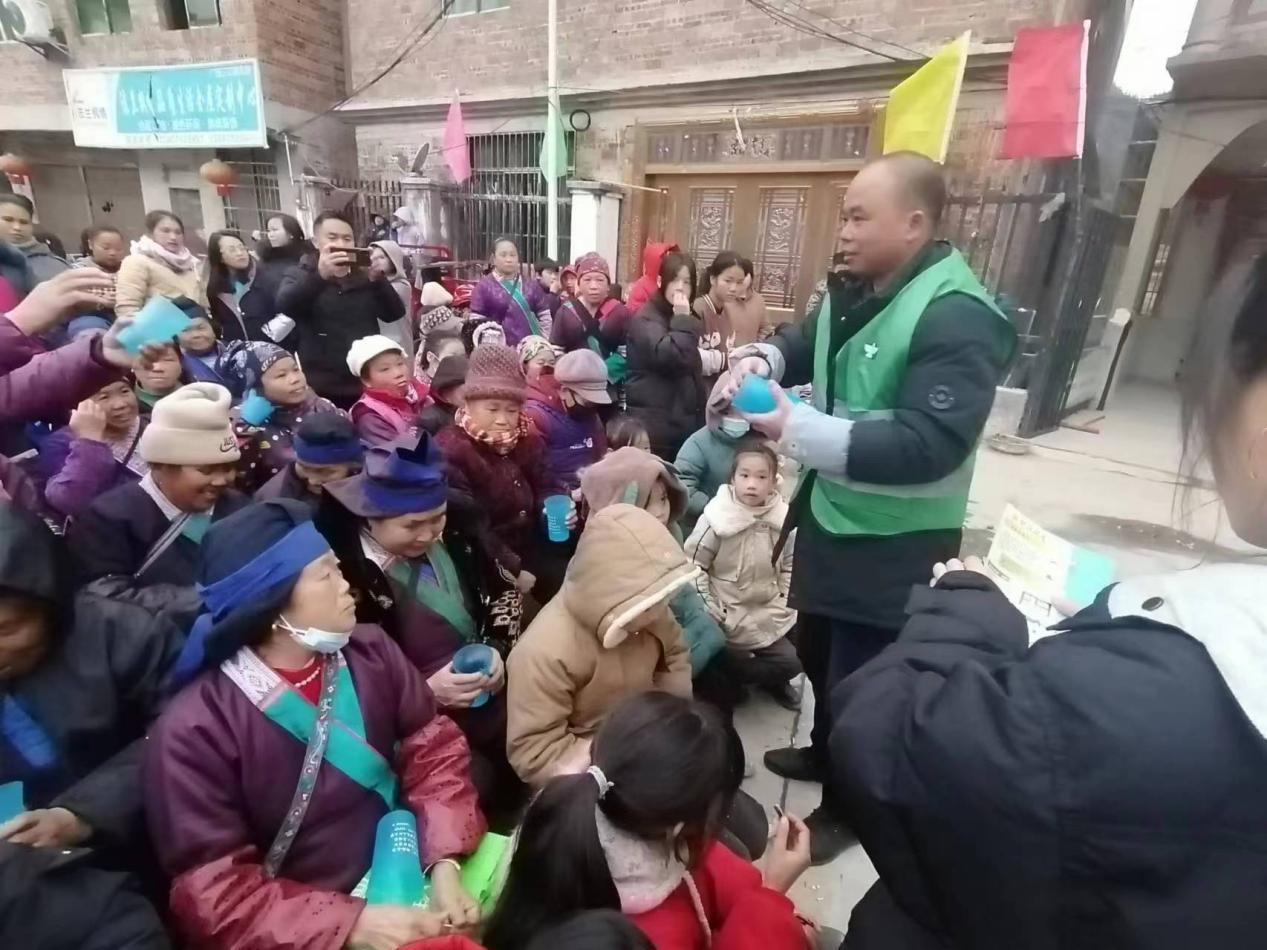 